安徽省2019年名校联盟考试卷（一）历史注意事项：本试卷共4大题，满分70分，历史，道德与法治考试时间为共120分钟。你可以参考教科书和其他资料。请你仔细审题，认真作答。一、单项选择（本大题共15小题，每小题2分，共30分，每小题列出的四个选项中，只有一项符合题意，请将正确答案填入答题框。）1、“西周初年，武王之弟康叔受封于殷商旧地，建立卫国，管理殷民七族；周公之子伯禽受封于奄国故地，建立鲁国，管辖殷民六族；成王之弟叔虞受封于唐国故地，统治夏墟。”这段材料表明西周初年A、通过分封制巩固了统治		B、周王分封宗亲土地，并让其管理殷商遗民C、建立中央集权制度			D、诸侯拥有不同的权利和义务。2、“治霸陵）（汉文帝陵寝）皆以瓦器,不得以金银铜锡为饰,不治坟,欲为省,毋烦民。” 该材料说明汉文帝A、注重农业生产B、重视以德化民C、主张减轻赋税D、反对奢侈浮华。3、晋建武年间，晋元帝率中原汉族臣民从京师洛阳南渡，史称：“永嘉之乱，衣冠南渡”，这是中原汉人第一次大规模南迁，“衣冠南渡”，、直接推动了A、三国鼎立局面的形成		B、黄河流域少数民族的大交融C、江南地区的大开发			D、成都平原成为天府之国4、在日本和欧美一些国家，学者对《齐名要术》的研究也很热衷，并称之为贾学。通过研究《齐名要术》，我们可以了解到A、圆周率数值的计算			B、农业生产要因地制宜C、南朝时期的江南经济		D、我国南方农业技术的成熟5、“上品无寒门，下品无士族”这一局面被打破始与A、秦朝实行郡县制			B、汉武帝推崇儒学C、隋朝开创科举制			D、唐太宗从善如流6、右图反应的发展趋势导致人口（单位:万人）A、生态环境遭到破坏			B、统治者重视农业C、经济的持续发展			D、君主专制高度强化。7、据学者研究，晚清成册的小说至少在一千种以上，其中翻译多于创作，翻译的小说数量占总数的2/3，但1840﹣1899年中国翻译的外国小说仅七部。下列有关这一状况出现原因的解读，正确的一项是A、闭关锁国使国人排斥西方文化B、西方的坚船利炮使知识分子开始寻求强国御辱之道C、国人盲目自大对西方文化一无所知D、新文化运动的开展使人们开始关注西方民主与科学8、右图漫画反映的主旨是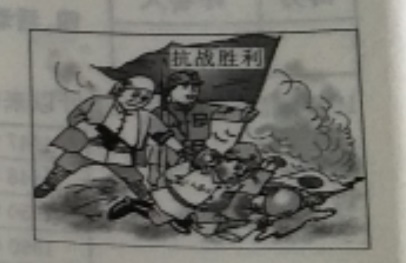 A、国民党军队在抗日战争上没有发挥作用B、共产党独自领导中国人民赢得抗战胜利C、抗战胜利大大提高了中国的国际地位D、中华民族团结对敌是抗战胜利的主要原因9、解放战争时期的民谣唱到：“最后一碗米送去做军粮，最后一尺布送去做军装，最后一个亲骨肉送到战场上。”下列中国共产党实施的哪一措施促使民歌中的场景出现A、决定武装反抗国民党反动统治		B、建立农村革命根据地C、《中国土地法大纲》的颁布			D、彻底废除封建土地私有制度10、下面图是反应的是我国某一时期三项重要的外交成就。其中空白框处应填写的成就是A、和平共处五项原则的提出			B、中美关系解冻C、周恩来提出“求同存异”方针		D、中美正式建交11、“雅典经济繁荣，政治上相对自由，公众有头脑，由此产生一种文化上的吸引力，把希腊各地的精英分子吸引到雅典来，他们又把雅典的文化传播到希腊各地区。”材料表明A、雅典是古希腊最繁荣的城邦B、古希腊精英分子都是从雅典走出去的C、古希腊是西方文明的发源地D、雅典对古希腊文化的发展产生了重要影响12、16世纪伊始，一方面美洲的作物在非洲，亚洲和欧洲等地生根发芽，另一方面有许多新物种来到美洲，这一状况出现的原因是A、新航路开辟的影响					B、蒸汽机车的发明C、世界市场最终形成					D、丝绸之路的开通13、1879年6月，法国参、众两院做出了具有象征意义的决定，定7月14日为法兰西国庆日，这一决定是基于这一天A、巴黎民众攻占巴士底狱				B、制宪议会颁布《人权宣言》C、路易十六被送上断头台				D、拿破仑建立法兰西第一帝国14、“农奴制是国家脚下的火药库，尤其是军队也有农民编成，便更加危险了。”材料表明19世纪中期的俄国A、工商业发展缓慢，封闭落后			B、一跃成为欧洲军事强国C、走上了资本主义发展道路			D、在农奴制下阶级矛盾尖锐15、某同学为了进行探究性学习，搜集到了一副地图（如右图），据此判断，该学习主题是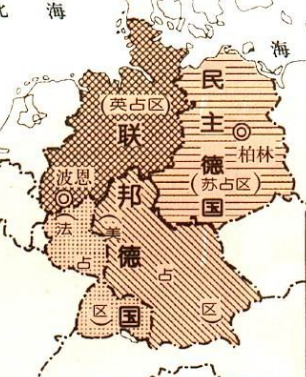 A、九一八事变B、雅塔会议C、慕尼黑阴谋D、太平洋战争二、辨析改错（本大题共4小题，每小题2分，共8分。辨别下列史实的正误，在题前【 】内，正确的打√，错误的打×并加以改正）16.创新是人类社会进步的动力【 】（1）北宋时期，由于商业的繁荣，浙江地区出现“交子”，这是世界上最早的纸币。改正：                                                                           【 】（2）明代宋应星编写的《农政全书》，记述了中国在当时世界上具有先进水平的科学技术，被誉为中国17世纪的工艺百科全书。改正：                                                                        【 】（3）文艺复兴运动冲破了西欧宗教神学的禁锢，促进了人们思想的大解放，为欧洲资本主义的发展奠定了思想文化基础。改正：                                                                        【 】（4）第二次工业革命中发明的蒸汽机带动了相关的新兴工业的发展，以它为发动机的汽车，轮船，飞机，拖拉机等陆续出现，为人们的生产和生活带来了极大的便利。改正：                                                                        三、材料解析（本大题共2小题，每小题10分，共20分）17.没有革命的理论就不会有革命的运动。阅读下列材料，回答问题。材料一　孙中山提出革命进化的观点。他说，欲救亡图存，“革命为唯一法门”。即认为不推翻清王朝，中国决无生存于竞争世界的希望。……共和制度是当今世界上最好的制度，中国应当取法乎上，直接建立共和制度，“方才是人力的进步”。——摘编自汤奇学《孙中山的社会进化思想述评》（1）阅读材料一，概括孙中山的革命观点。（2分）这一观点是如何被付诸实施的？（2分）材料二	当蒋介石、汪精卫相继背叛革命，大肆屠杀共产党人和革命群众时，党就没有革命的武装力量进行斗争，结果革命遭受了严重的挫折。血的教训，使中国共产党在土地革命时期对武装斗争有了深刻的认识，以武装的革命反对武装的反革命，这是中国共产党对国民党屠杀政策作出的回答和选择。——摘编自《毛泽东思想概论》（2）依据材料二，说说中国共产党在“革命遭受了严重的挫折”后，得到的血的教训是什么？（2分）在这里“教训”下，中国共产党采取了哪些措施？（2分）（3）综上所述，谈谈你的认识。（2分）18. 城镇化是每个国家实现现代化的必由之路。阅读材料，回答问题。材料一	从19世纪下半叶到20世纪中叶，世界列强的侵略以及军阀割据的存在，导致中国城市化的发展不均衡。（1）阅读材料一指出近代中国城市化的特点是什么？（2分）你认为导致这一状况出现的根源是什么？（2分）材料二	19世纪20至30年代，英国城市人口以每十年约30%的速度增长，人们强烈希望摆脱工业城镇恶劣、污秽、肮脏的环境，逃离滚滚的煤烟，对乡村田园，海滨和沙滩很向往。——摘编自傅广生《现代旅游业在英国的诞生》（2）材料二中英国城镇人口快速增长的原因是什么？（2分）根据材料，概括这一进程中英国面临的主要问题。（2分）（3）综上所述，你认为实现现代化的过程中要注意哪些问题？（2分）四、活动探究（12分）19.下面是20世纪中叶以来，中外历史事件简表，阅读材料，对下列问题进行探究。【知识回顾】（1）表格中的两个国际性组织的成立有何重要意义？（4分）【史论结合】（2）在探究活动中，同学们得出以下三个结论，请你用史实加以说明。（6分）结论1	全球化进程加快：结论2	二战后世界局势不稳定：结论3政治多极化趋势加强：【探究感悟】（3）通过上述活动，谈谈你对表格内容的认识。（2分）安徽省2019年名校联盟考试卷(一)
      历史参考答案
      1.B 2.D 3.C 4.B 5.C 6.A 7.B 8.D 9.C 10.B 11.D 12.A 13.A 14.D15. B      16.(1)X.(1分)改正:将“浙江”改为“四川”。(1 分)
      (2)X,(1分)改正将“《农政全书》”改为“《天工开物》”。(1 分)(3). (2分)
      (1)X.(1分)改正将蒸汽机改为“内燃机”。(1分)
      17. (1)暴力推翻清朝统治建立民主共和制度。(2分)孙中山领导了辛亥革命建立了中华民
      国。(2分)
      (2)武装反抗国民党反动统治。(2分)开展南昌起义，召开人七会议，领导秋收起义等。(2分,答出两点即可)
      (3)思想是革命的旗帜;思想解放推动社会进步。(言之成理即可,2分)18. (1)特点:发展不均衡。(2 分)根源:中国处于半殖民地半封建社会。(2分)
      (2)原因:工业革命推动了英国的工业化和城镇化。(2 分)影响:环境遭到严重污染。(2 分)(3)城市化进程定要有条不紊.均衡发展:在城镇化建设过程中定要注意环境保护。(言之成理即可.2分)
      19. (1)联合国:在国际冲实中发挥了积极作用。使许多国家和地区避免了一些可能发生的战争.为维护国际和平与安全做出了重要的贡献。(2分)世界贸易组织:促进了全球贸易和世界经济的发展。(2 分)
      (2)结论1:伴随着冷战的结束,中国进一步扩大对外开放.确立了社会主义市场经济体制，加速了世界经济的一体化;1995年.世界贸易组织取代关贸总协定，促进了世界贸易体制的制度化.加快了全球化进程。(2 分，任答一点即可 .其他符合题意亦可)      结论2:二战后.广大的发展中国家为建立公正合理的国际政治经济新秩序.纷纷团结起来建立了一系列国际组织，对美苏主导的世界格局产生了巨大的冲击;冷战结束后，此原本被两大政治集团所掩盖的地区矛盾暴露出来，一系列的地区问题开始向全球蔓延，加剧了世界局势的不稳定性，(2 分.任答一点即可，其他符合题意亦可)      结论3:战后欧洲联合并逐渐崛起，推动了多极化趋势的发展:苏联解体，两极格局结束。世界开始朝多极化方向发展。(2 分,任答一点即可，其他符合题意即可)
      (3)和平与发展是当今世界的主题:当今世界各国要加强合作，共同应对全球化带来的各种挑战。(言之成理即可,2分)1947年关贸总协定建立1948年联合国通过《世界人权宣言》1950年世界人口达到25亿1960年欧佩克建立1967年东南亚国家联盟建立欧共体建立1981年艾滋病得到确认1989年柏林墙被推倒1991年苏联解体1992年中国开始市场经济1995年世界贸易组织取代关贸总协定1999年世界人口达到60亿。2001年中国加入世界贸易组织，911事件2003年伊拉克战争爆发。